3 классТема: Знакомство с миром тряпичной куклы. Кукла скрутка Цель задания: Знакомство с миром тряпичной куклы. Понятие народной куклы. Научить мастерить тряпичную куклу бесшовным способом, проявляя фантазию и творчество. Учебные задачи: Выполнение куклы осуществляется одновременно с учителем, отрабатываются приемы закрепления ткани нитью в определенных местах согласно традиции. Подготовить необходимые кусочки ткани , ленты и н итки. Для изготовления народной куклы лучше взять кусочки натуральных тканей. Хлопка или льна.  Выполнить вышивку фартучка с использованием мордовского орнамента. Закрепление пройденного материалаВыполнить скрутку куклы по схеме.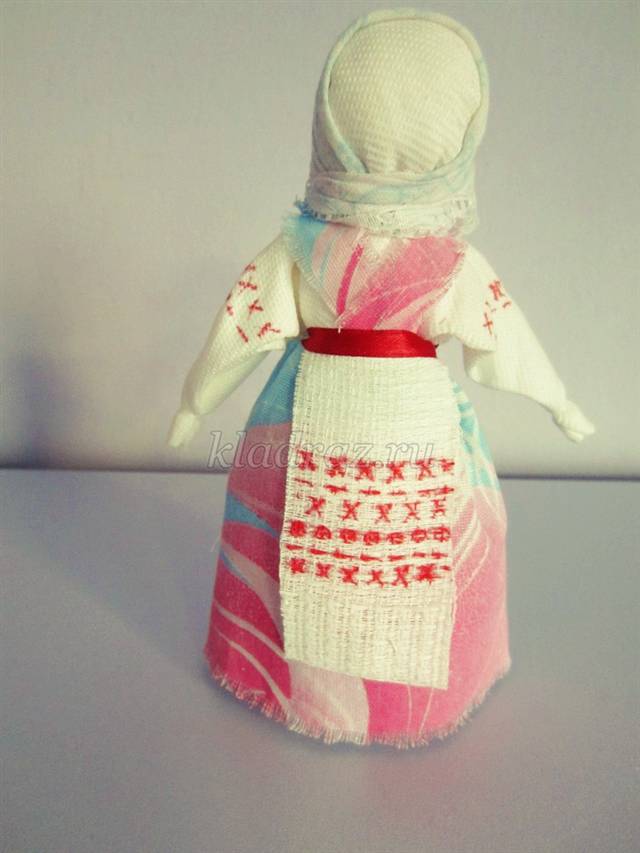 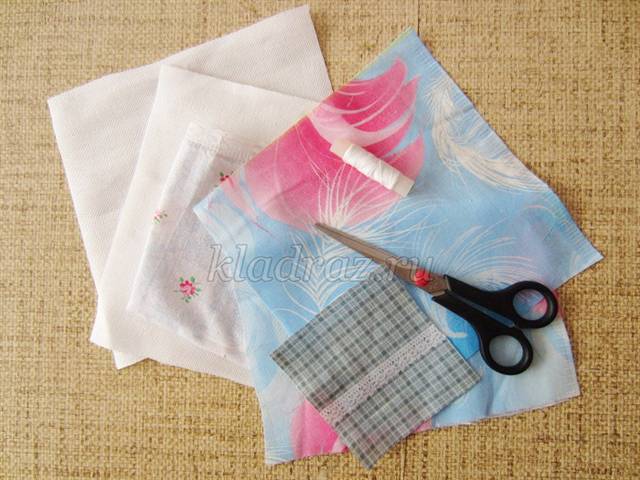 Материалы: Ткань, нитки, синтепон, ножницыФотографии выполненных работ переслать ВКонтакте,  WhatsApp(по согласованию с преподавателям)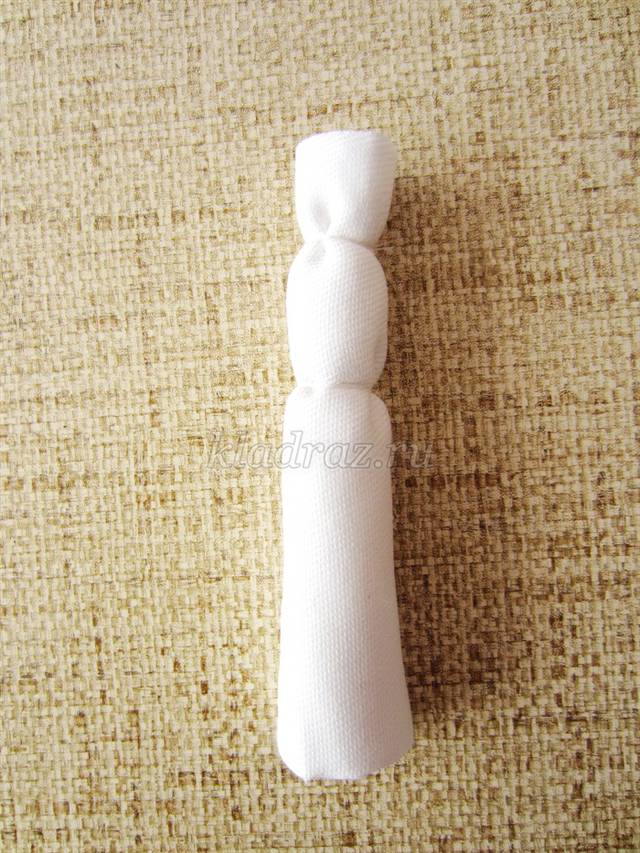 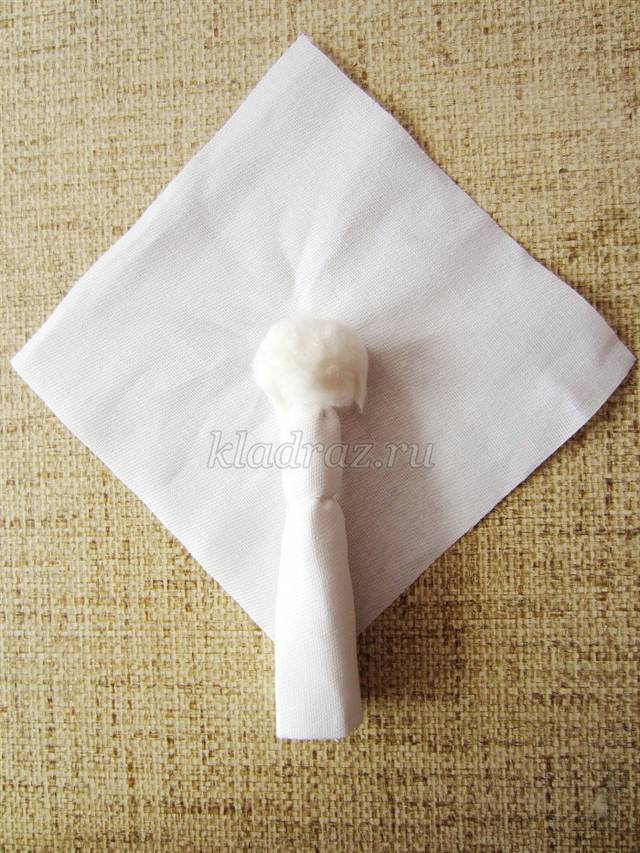 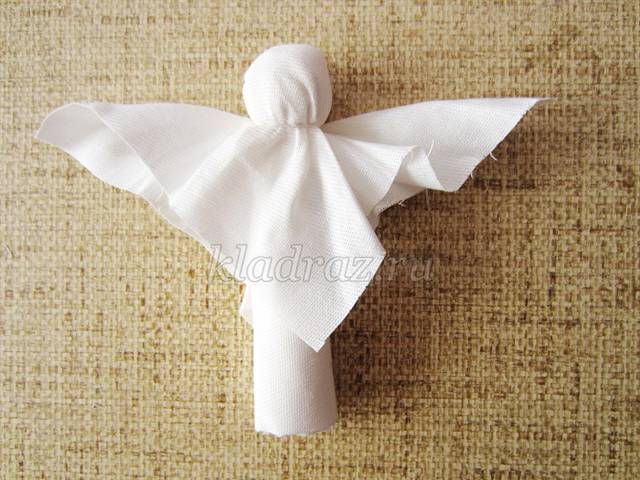 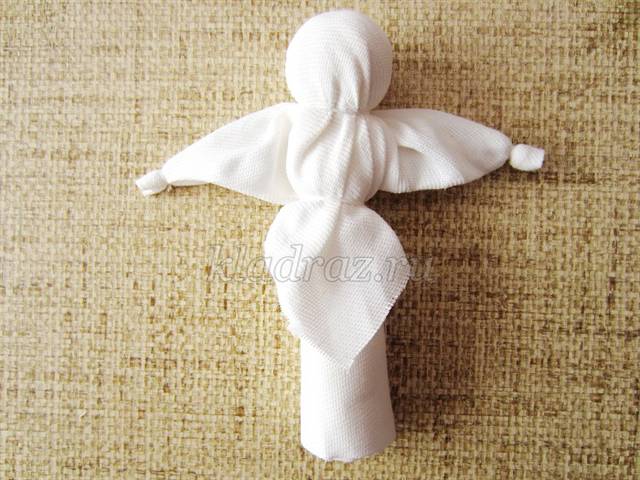 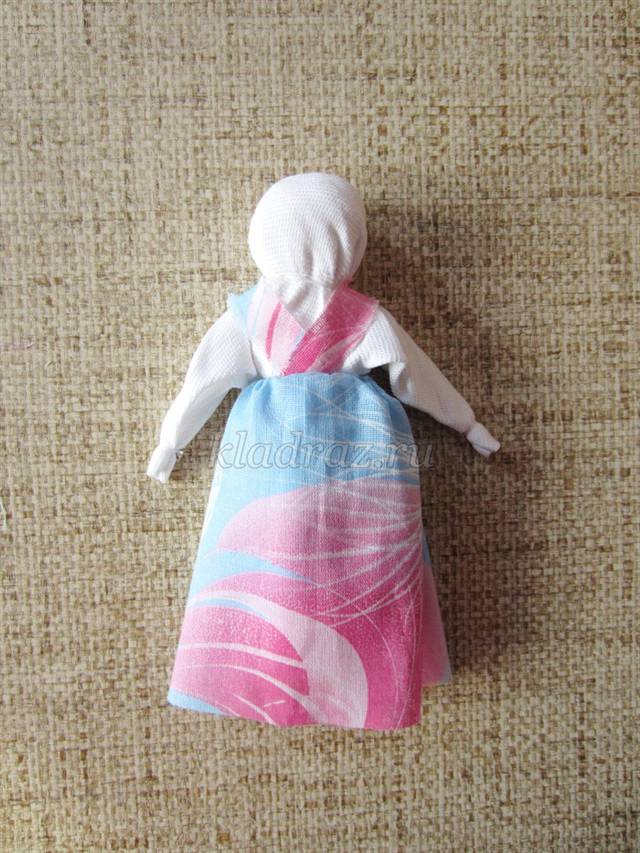 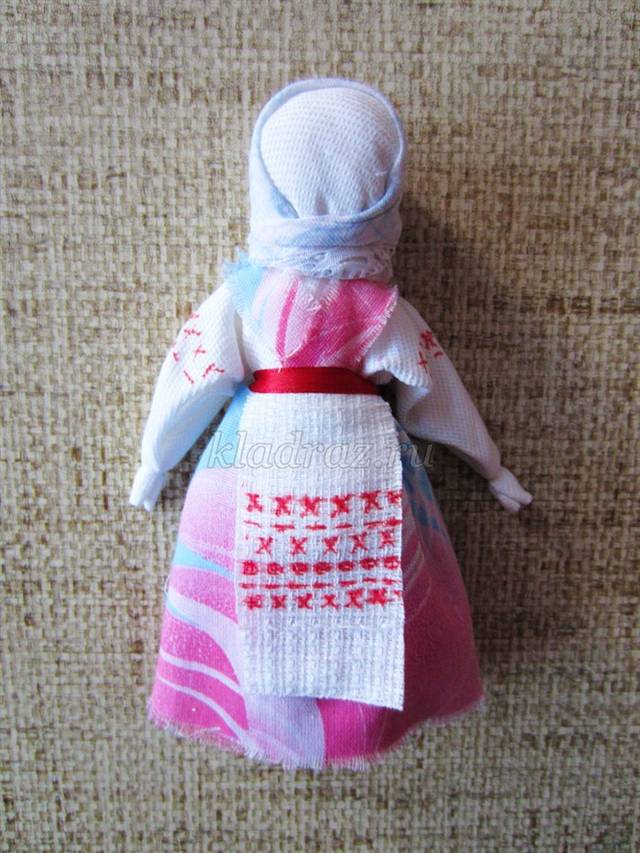 